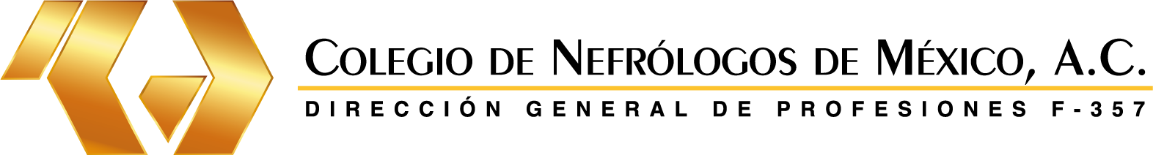 DATOS GENERALES:NOMBRE: EDAD:	SEXO:	M	FESTADO CIVIL:	NACIONALIDAD: LUGAR DE RESIDENCIA:DOMICILIO PARTICULAR:  FECHA DE LA SOLICITUD:PAGO DE INSCRIPCIÓN PAGO DE ANUALIDADColegio de Nefrólogos de México, A.C.BBVA Bancomer Cuenta: 0162513676Sucursal: 1711TELÉFONO FIJO: TELÉFONO CELULAR: E-MAIL:OTRO E-MAIL:LUGAR DE TRABAJO:         PÚBLICO            PRIVADO         AMBOSFIRMA DEL SOLICITANTEEnviar Comprobante de Depósito, Currículum con su Solicitud Anexa Vía Mail a: nefromex@prodigy.net.mx ó Enviar Físicamente a la Siguiente Dirección: Chilpancingo 51, 4to. Piso, Desp. 402, Col. Hipódromo Condesa, C.P. 06100, México D.F.